Dogodek »Postani naš dijak za en dan« na KMETIJSKI ŠOLI GRM IN BIOTEHNIŠKI GIMNAZIJI, Sevno 13, Novo mestoPozdravljen/-a!Veseli nas, da si se odločil/-a, da preživiš en dan kot dijak/-inja naše šole.Devetošolci se boste v sredo, 14. novembra 2018, ob 7.30, zbrali v prizidku šole, pred veliko predavalnico. Po uvodnem delu in razdelitvi v skupine boste skupaj z dijaki spremljevalci odšli v razrede k pouku, ki se bo za vas pričel ob 8.20 in zaključil ob 11.50, malica bo za vas v času od 9.55-10.15.Rok za prijavo: petek, 9. november 2018, do 12. ure, preko svetovalne službe v OŠ ali preko koordinatorjev dogodka Postani naš dijak za en dan na Kmetijski šoli Grm in biotehniški gimnaziji.Kontakt:Anica Možina, knjižničarka; anica.mozina@guest.arnes.si ; 07/39 34 717Tanja Loparec; loparec.tanja@gmail.com; 07/39 34 735Gregor Kastelic, koordinator projekta; gregor.kastelic@guest.arnes.si; 07/39 34 715Novo mesto, 23. 10. 2018                                      Ravnateljica: Vida Hlebec, prof. ________________________________________________________________________________________________________________Prijavnica na dogodek »Postani naš dijak za en dan« (sreda, 14. 11. 2018) na Kmetijski šoli Grm in biotehniški gimnaziji  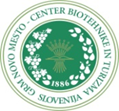 (pošlji koordinatorjem dogodka na Kmetijski šoli    Grm in biotehniški gimnaziji)Priimek in ime udeleženca:______________________________________________________Priimek in ime staršev: __________________________ Tel. št. staršev: _________________ Osnovna šola: ________________________________________________________________ Izbrani izobraževalni program:___________________________________________________Datum: _______________________________ Podpis staršev: _________________________